Autor výukového materiálu: Petra MajerčákováDatum vytvoření výukového materiálu: únor 2013Ročník, pro který je výukový materiál určen: VIIIVzdělávací oblast: Člověk a přírodaVzdělávací obor: PřírodopisTématický okruh: Biologie člověkaTéma: Dalton – Opěrná soustavaAnotace:Pracovní list slouží žákům k opakování probraného učiva. Úkoly jsou střídány – doplňování, výběr z možností. Žáci pracují samostatně nebo ve dvojici. Na konci hodiny probíhá společná kontrola a případná diskuze. Součástí daltonu je o krátké sebehodnocení. .Zdroje:Testy a labor. práce z přírodopisu – Zdeněk Martinec, Václav Ducháč, SPN, Praha 2004, ISBN 80-7235-255-5Učební úlohy z biologie – Věra Čížková a kolektiv, nakladatelství Olomouc 2003, ISBN 80-7182-164-0Přírodopis III pro osmý ročník základní školy – RNDr., Ing. L.J. Dobroruka, RNDr. B. Vacková, CSc., RNDr. R.Králová, Mgr. P.Bartoš, Scientia 1999, ISBN 80-7183-167-0Autorem materiálu a všech jeho částí, není-li uvedeno jinak, je Petra Majerčáková.Tvorba materiálu je financována z ESF a státního rozpočtu ČR.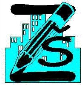 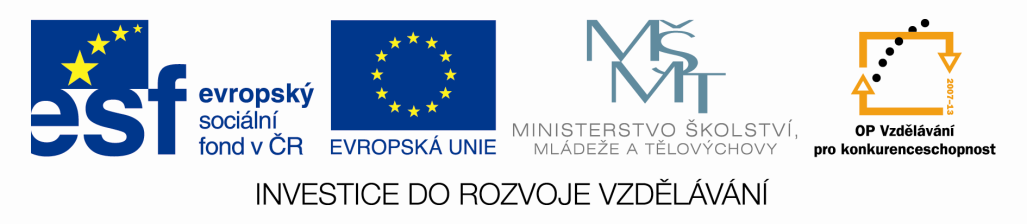 DALTON – OPĚRNÁ SOUSTAVAJméno:                                                                                                                            datum:Povrch kostí (s výjimkou kloubních ploch) kryje vazivová blána__________________, dutiny uvnitř dutých kostí vyplňuje______________________.Osovou kostru tvoří:Kost mladého člověka obsahuje v porovnání s kostí starého člověka:Člověk má _____________párů žeber, z nich volných žeber jsou ____________páry.Nezbytným chemickým prvkem pro tvorbu kostí je:Doplň počet obratlů v uvedených oddílech páteře:A, krční________________B, hrudní______________C, bederní_____________D, křížová_____________E, kostrč________________Bočitost páteře se nazývá_______________________________________.K horní a dolní končetině přiřaď názvy vybraných kostí.kost holenní, kost vřetenní, čéška, kost loketníHorní končetina:_____________________________________________________Dolní končetina:_____________________________________________________Páteř je dvakrát esovitě prohnutá. Směrem dopředu v oblasti _____________________ a _________________. Směrem dozadu v oblasti _________________a ___________________.Žebra jsou k páteři připojena v ______________________oblasti:A, švem                           B, srůstem                  C, kloubem                                D, vazivem     Označ, které z uvedených kostí tvoří hrudník:Doplň:Nejdelší a nejtěžší kost:____________________________________________Nejširší kost:_____________________________________________________Nejmenší a nejlehčí kost:___________________________________________ K první pomoci při běžné zlomenině končetiny patří:A, znehybnění končetiny v nejméně bolestivé polozeB, uvedení končetiny do původní polohyC, stažení obvazem, aby nedošlo k otoku končetiny SEBEHODNOCENÍ:A, páteř, lebka, žebraB, páteř, žebra, hrudní kostC, páteř, žebra, hrudní kost, lebkaD, páteř a lebkaA, více minerálních látekB, méně minerálních látekC, více vitamínu DD, méně růstových chrupavekA, vápníkB, železoC, vodíkD, sodíkA, žebraB, lopatkaC, hrudní obratleD, kost klíčníE, celá páteřF, kost hrudní